INDICAÇÃO Nº 1775/2018Indica ao Poder Executivo Municipal que efetue serviços de troca de placa de sinalização de trânsito em Avenida de grande movimento da Região Central.Excelentíssimo Senhor Prefeito Municipal, Nos termos do Art. 108 do Regimento Interno desta Casa de Leis, dirijo-me a Vossa Excelência para sugerir que, por intermédio do Setor competente, que seja executado serviços de troca de placa de trânsito na Avenida Sábato Ronsini, próximo à residência de número 32, Centro.Justificativa:A placa de sinalização de trânsito esta torta e aparenta que alguém tenha tentado retira-la do poste. Moradores pedem que placa venha a ser substituída ou efetuem a manutenção necessária.Plenário “Dr. Tancredo Neves”, em 23 de fevereiro de 2.018.Gustavo Bagnoli-vereador-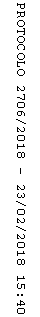 